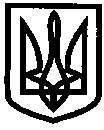 УКРАЇНАУПРАВЛІННЯ ОСВІТИІЗЮМСЬКОЇ МІСЬКОЇ РАДИХАРКІВСЬКОЇ ОБЛАСТІНАКАЗ26.11.2018											№ 441Про комплексне вивчення стану роботи  з питань реалізації державної політики у сфері загальної середньої освіти в Ізюмській загальноосвітній школі І-ІІІ ступенів № 2 Ізюмської міської ради Харківської областіУ відповідності до статей 62 та 66 п.2. Закону України «Про освіту», статей 36, 37, п. 3 Закону України «Про загальну середню освіту», Положення про управління освіти Ізюмської міської ради Харківської області, затвердженого рішенням 76 сесії 7 скликання Ізюмської міської ради Харківської області від 30.10.2018 року № 1850,  на виконання плану роботи управління освіти Ізюмської міської ради Харківської області на 2018 рік, з метою комплексного вивчення стану роботи з питань реалізації державної політики у сфері загальної середньої освіти в Ізюмській загальноосвітній школі І-ІІІ ступенів № 2 Ізюмської міської ради Харківської області, удосконалення системи управління закладом загальної середньої освіти, надання практичної допомоги директору закладу загальної середньої освіти, НАКАЗУЮ:1. Провести  12.12.2018 року комплексне вивчення стану роботи з питань реалізації державної політики у сфері загальної середньої освіти в Ізюмській загальноосвітній школі І-ІІІ ступенів № 2 Ізюмської міської ради Харківської області.2. Утворити комісію управління освіти з комплексного вивчення стану роботи з питань реалізації державної політики у сфері загальної середньої освіти в Ізюмській загальноосвітній школі І-ІІІ ступенів № 2 Ізюмської міської ради Харківської області (далі – комісія) та затвердити її персональний склад (додаток 1).3. Затвердити:3.1. Протоколи комплексного вивчення стану роботи з питань реалізації державної політики у сфері загальної середньої освіти в Ізюмській загальноосвітній школі І-ІІІ ступенів № 2 Ізюмської міської ради Харківської області (додаток 2).4. Комісії з виїздом на місце здійснити вивчення стану роботи з питань реалізації державної політики у сфері загальної середньої освіти в Ізюмській загальноосвітній школі І-ІІІ ступенів № 2 Ізюмської міської ради Харківської області. 12.12.20185. Членам комісії надати заступнику начальника  управління освіти Мартинову В.О. для узагальнення аналітичні матеріали за наслідками комплексного вивчення стану роботи з питань реалізації державної політики у сфері загальної середньої освіти в Ізюмській загальноосвітній школі І-ІІІ ступенів № 2 Ізюмської міської ради Харківської області.18.12.20186. Заступнику начальника  управління освіти Мартинову В.О.  узагальнити матеріали за результатами проведеної роботи.До 20.12.20187. Директору Ізюмської загальноосвітньої школи І-ІІІ ступенів № 2 Ізюмської міської ради Харківської області (Гожа Л.А.):7.1. Забезпечити необхідні умови для роботи комісії.12.12.20187.2. Провести самоаналіз діяльності Ізюмської загальноосвітньої школи І-ІІІ ступенів № 2 Ізюмської міської ради Харківської області  з питань реалізації державної політики у сфері загальної середньої  освіти згідно з програмою комплексного вивчення за затвердженими протоколами та надати результати  самоаналізу до управління освіти на електронному та паперовому носіях.До 11.12.20188. Контроль за виконанням наказу залишаю за собою.Заступник начальника управління освіти	               О.В. БезкоровайнийМартиновЗ наказом ознайомлені:Мартинов В.О.Лесик О.П.Терновська Н.С.Золотарьова Н.М. Сергієнко А.І.
Філонова Н.О.Зміївська Р. С.Погоріла Т.В.Денисенко В.О.Рєпіна Л.С.Нижегородцева С.О.Додаток 1ЗАТВЕРДЖЕНОнаказом управління освіти Ізюмської міської ради Харківської області26.11.2018 № 441 Комісія управління освітиз комплексного вивчення стану роботи Ізюмської гімназії № 1 з питань реалізації державної політики у сфері загальної середньої  освіти Безкоровайний Олексій Вікторович, начальник управління освіти, голова комісії;Мартинов Віктор Олександрович, заступник начальник управління освіти, член комісії;Лесик Олена Петрівна, начальник відділу кадрового та правового забезпечення управління освіти, член комісії;Золотарьова Наталія Миколаївна, начальник відділу науково-методичного та інформаційного забезпечення управління освіти, член комісії;Терновська Наталія Станіславівна, головний спеціаліст відділу кадрового та правового забезпечення управління освіти, член комісії;Сергієнко Алла Іванівна,  головний спеціаліст відділу змісту та якості освіти управління освіти, член комісії;Філонова Наталія Олександрівна, головний спеціаліст відділу змісту та якості освіти управління освіти, член комісії;Зміївська Рімма Станіславівна, головний спеціаліст відділу змісту та якості освіти управління освіти, член комісії;Погоріла Тетяна Володимирівна, головний спеціаліст відділу науково-методичного та інформаційного забезпечення управління освіти, член комісії;Денисенко Валентина Олексіївна, провідний спеціаліст відділу науково-методичного та інформаційного забезпечення управління освіти, член комісії;Рєпіна Людмила Сергіївна, інженер з охорони праці групи з централізованого господарського обслуговування закладів та установ освіти управління освіти, член комісії;Нижегородцева Світлана Олексіївна, фахівець з питань організації харчування групи з централізованого господарського обслуговування закладів та установ освіти управління освіти, член комісії.Додаток 2ЗАТВЕРДЖЕНОнаказом управління освіти Ізюмської міської ради Харківської області26.11.2018 № 441ПРОТОКОЛвивчення стану управлінської діяльності щодо організації освітнього процесу ________________________________________ Висновки та пропозиції.__________________________________________________________________________________________________________________________________________________________________________________________________________________________________________________________________________________________________________________________________________________________________________________________________________________________________________________________________________________________________________________________________________________________________________________________________________________________________________________________________________________________________________________________________________________________________________________________________Дата проведення експертизи     «____»___________2018.З протоколом ознайомлений:      ПРОТОКОЛвивчення питання ведення ділової документації та здійснення контрольно-аналітичної діяльності адміністрацією закладу освіти в ________________________________________ Ізюмської міської ради Харківської областіВисновки та пропозиції.___________________________________________________________________________________________________________________________________________________________________________________________________________________________________________________________________________________________________________________Дата проведення експертизи     «____»___________2018.З протоколом ознайомлений:      Директор школи ________________          ____________________________________                                 	(підпис)                              (Прізвище та ініціали)Протокол вивчення стану дотримання вимог нормативно-правових документів з трудового законодавства в __________________________________________________________________назва закладуРекомендації:Начальник відділукадрового та правового забезпечення				О.П.ЛесикПротокол вивчення стану методичної роботи з педагогічними кадрами закладів освіти Назва закладу____________________________________________________ Оцінка К1 = - максимально можлива кількість балів:  					           n – сума балів, виставлених експертом  Максимально можлива кількість балів – N –90Сума балів, виставлених експертом n = Оцінка : К= = 	Високий рівень – 0,95 ≤ К ≤ 1Достатній рівень – 0,65 ≤ К ≤ 0.95Середній рівень – 0,5 ≤ К ≤ 0,65Початковий рівень – 0 ≤ К ≤ 0,5Загальний висновок експерта _________________________________________________________________________________________________________________________________________________________________________________________________________________________________________________________________________________________________________________________________________________________________________________________________Дата проведення експертизи   Експерт  ВНМІЗ управління освіти Золотарьова Н.М.З протоколом експертизи ознайомлені: _______________ПРОТОКОЛ вивчення питання організації безпеки життєдіяльності в _______________________________________________________Загальний висновок:__________________________________________________________________________________________________________________________________________________________________________________________________________________________________________________________________________________________________Пропозиції: ____________________________________________________________________________________________________________________________________________________________________________________________________________________________________________________________________________________________________________________Дата ______________	                                               Підпис______________	Ознайомлений (а)_____________________________  Протоколвивчення стану діяльності щодо організації роботи з охорони праці в закладі освіти __________________________________________________________(назва ЗНЗ)Висновки та пропозиції.____________________________________________________________________________________________________________________________________________________________________________________________________________________________________________________________________________________________________________________Підпис				Дата					ОзнайомленийПротокол вивчення стану дотримання вимог нормативно-правових документів з трудового законодавства в ____________________________________________________________________________________________________________________________________назва закладу у 2018/2019 н.р.Рекомендації:Головний спеціаліст відділукадрового та правового забезпечення				Н.С. ТерновськаПротоколвивчення стану діяльності щодо організації роботи з питань соціального захисту учнів Технологія оцінювання:Оцінка: К1 = , де N – максимально можлива кількість балів; n – сума балів, виставлених експертомМаксимально можлива кількість балів – N – 93Сума балів, виставлених експертом n = ______   Високий рівень Достатній рівеньСередній рівень Початковий рівень Оцінка: К3 = ------- =  Загальний висновок ____________________________________________________________________________________________________________________________________________________________________________________________________________________________________________________________________________________________________________________________________________________________________________________________________________________________________________________________________________________________________________________________________________________________________________________________________________________________________________________________________________________Дата «______» _______________________ 2018 рокуЕксперт	__________________________________________________З протоколом ознайомлені	 _____________________________________					_____________________________________					_____________________________________Протоколвивчення стану діяльності щодо організації роботи з питань профілактики правопорушень, злочинності  та запобігання дитячої бездоглядності, безпритульностіТехнологія оцінювання:Оцінка: К1 = , де N – максимально можлива кількість балів; n – сума балів, виставлених експертомМаксимально можлива кількість балів – N – 51Сума балів, виставлених експертом n = ______   Високий рівень Достатній рівеньСередній рівень Початковий рівень Оцінка: К3 = ------- =  Загальний висновок ____________________________________________________________________________________________________________________________________________________________________________________________________________________________________________________________________________________________________________________________________________________________________________________________________________________________________________________________________________________________________________________________________________________________________________________________________________________________________________________________________________________Дата «______» _______________________ 2018 рокуЕксперт	__________________________________________________З протоколом ознайомлені	 _____________________________________					_____________________________________					_____________________________________Протоколвивчення стану діяльності щодо організації роботи з питань профілактики насильства, жорстокого поводженняТехнологія оцінювання:Оцінка: К1 = , де N – максимально можлива кількість балів; n – сума балів, виставлених експертомМаксимально можлива кількість балів – N – 27Сума балів, виставлених експертом n = ______   Високий рівень Достатній рівеньСередній рівень Початковий рівень Оцінка: К3 = ------- =  Загальний висновок ___________________________________________________________________________________________________________________________________________________________________________________________________________________________________________________________________________________________________________________________________________________________________________________________________________________________________________________________________________________________________________________________________________________________________________________________________________________________________________________Дата «______» _______________________ 2018 рокуЕксперт	__________________________________________________З протоколом ознайомлені	 _____________________________________					_____________________________________Протокол вивчення роботи харчоблоку  та  стану  організації  харчування  в ІЗОШ  І-ІІІ ступенів № ___  Висновки та пропозиції:______________________________________________________________________________________________________________________________________________________________________________________________________________________________________________________________________________________________________________________________________________________________________________________________________________________________________________________________________________Дата проведення експертизи  «___» ___________2018 рокуЕксперт ______________________________З протоколом ознайомлені:Керівник закладу_______________________Відповідальний за харчування____________Дієтична сестра_________________________Кухар-комірник_________________________ПРОТОКОЛвивчення стану організації виховної роботиу ____________________________________________________ у 2018/2019 навчальному роціМаксимально можлива оцінка : N = 30, сума балів n =              ,   оцінка: k = n  :  N0,96-1  – високий рівень; 0,66 - 0,95  — достатній; 0,51 - 0,65 — середній;  0 - 0,5 – низькийЗагальний висновок: _______________________________________________________________________________________________________________________________________________________________________________________________________________________________________________________________Експерт: ______________________________Директор закладу: ___________________________________________________Протоколвивчення питання щодо організації роботи з обдарованими і талановитими учнями у ______________________________________________________________назва закладуДата проведення експертизи					«____»___________2018 З протоколом ознайомлений			_____________________________Експерт  	___________________________________________________________Директор школи ____________________________________________________Протоколвивчення питання щодо організації роботи  шкільної бібліотеки у ________________________________________________________________________назва закладуДата проведення експертизи					«____»___________2018 З протоколом ознайомлений			_________________________Експерт ________________________________________В.О. ДенисенкоДиректор школи ____________________________________________________ПРОТОКОЛвивчення питання щодо стану діяльності з охоплення дітей позашкільною освітою.Загальний висновок рекомендації:Дата _________________________2018 рокуЕксперт__________________________________________З протоколом ознайомлений (а)______________________________№ з/пФактори, що забезпечують відповідний стан діяльностіКритерії оцінювання Зауваження та рекомендації1.Освітні програми та навчальні планиНаявність протоколів ради й педради закладу і їх відповідність.1.Освітні програми та навчальні планиВідповідність освітніх програм та навчальних планів 2.План роботи закладуЗатвердження в установленому порядку.2.План роботи закладуНаявність та глибина аналізу стану освітнього процесу за минулий навчальний рік.2.План роботи закладуКонкретність запланованих заходів, визначення термінів та відповідальних.2.План роботи закладуНаявність позначок про виконання і відміток про зберігання матеріалів згідно з номенклатурою справ.3.Облік руху учнів (формування шкільної мережі)Оптимальність шкільної мережі, її відповідність кількості учнів у алфавітній книзі, у формі ЗНЗ-1, виданим наказам.3.Облік руху учнів (формування шкільної мережі)Нормативність видання наказів про відрахування учнів (наявність наказу про відрахування, відповідність дати відрахування даті в заяві батьків, наявність довідки із закладу, в якому учень продовжуватиме навчання).3.Облік руху учнів (формування шкільної мережі)Нормативність видання наказів про випуск учнів 9-х, 11-х класів, відповідність алфавітній книзі та протоколу педради.3.Облік руху учнів (формування шкільної мережі)Нормативність видання наказів про зарахування учнів до 1-х, 10-их класів, відповідність алфавітній книзі.3.Облік руху учнів (формування шкільної мережі)Нормативність видання наказів про переведення учнів до наступного класу.4.Видання та реєстрація наказів з основної діяльностіНормативність ведення книги наказів (прошиті, пронумеровані, скріплені печаткою); конкретність поставлених перед педагогічним колективом завдань.4.Видання та реєстрація наказів з основної діяльностіНормативність видання наказів про виконання навчальних програм за минулий навчальний рік;4.Видання та реєстрація наказів з основної діяльностіНормативність видання наказів про нагородження учнів похвальними листами та похвальними грамотами (відповідність положенням).4.Видання та реєстрація наказів з основної діяльностіОптимальність визначення строків; зазначення відповідальних; доведення змісту наказу до відома відповідальних осіб із підписом про ознайомлення.5.Контрольно-аналітична діяльність адміністрації школиНормативність ведення директором та заступниками Книг записів наслідків внутрішнього контролю (відповідність мети відвідування уроків та позакласних заходів річному плану роботи навчального закладу, обґрунтованість та повнота висновків).5.Контрольно-аналітична діяльність адміністрації школиҐрунтовність розділу «Контрольно-аналітична діяльність» у річному плані роботи.5.Контрольно-аналітична діяльність адміністрації школиОптимальність розподілу посадових обов’язків між членами адміністрації навчального закладу.5.Контрольно-аналітична діяльність адміністрації школиРезультативність контрольно-аналітичної діяльності (де обговорювалися, розглядалися питання, наявність довідок, інформацій, наказів, рішень педрад тощо).5.Контрольно-аналітична діяльність адміністрації школиНаявність і дотримання перспективного плану перевірки стану викладання окремих предметів.5.Контрольно-аналітична діяльність адміністрації школиСтан організації контролю за відвідуванням учнями навчального закладу.5.Контрольно-аналітична діяльність адміністрації школиНаявність і дотримання плану (графіка) відвідування уроків та виховних заходів адміністрацією школи.6.Нормативність виконання закладом «Порядку ведення обліку дітей шкільного віку та учнів»Наявність наказів з даного питання6.Нормативність виконання закладом «Порядку ведення обліку дітей шкільного віку та учнів»Наявність і змістовність наказу по школі «Про ведення обліку учнів».6.Нормативність виконання закладом «Порядку ведення обліку дітей шкільного віку та учнів»Наявність і впорядкованість електронної бази даних учнів.6.Нормативність виконання закладом «Порядку ведення обліку дітей шкільного віку та учнів»Наявність плану-схеми закріпленої території обслуговування.6.Нормативність виконання закладом «Порядку ведення обліку дітей шкільного віку та учнів»Наявність довідок з місця навчання тих учнів, які здобувають загальну середню освіту в інших навчальних закладах (випускники 9 класів).7.Алфавітна книга запису учнів, мережаНормативність ведення та зберігання.7.Алфавітна книга запису учнів, мережаСвоєчасність заповнення (по мірі зарахування та відрахування учнів).7.Алфавітна книга запису учнів, мережаВідповідність загальної кількості учнів статистичному звіту ЗНЗ-1, наказу про затвердження шкільної мережі станом на 05.09.20187.Алфавітна книга запису учнів, мережаВідповідність учнів, унесених до книги за кожною літерою, фактичній кількості учнів за мережею.7.Алфавітна книга запису учнів, мережаЗазначення № наказу про переведення та випуск учнів.7.Алфавітна книга запису учнів, мережаВідповідність нормативам наповнюваності класів.7.Алфавітна книга запису учнів, мережаОхайність ведення.8.Особові справи учнівУпорядкованість особових справ учнів, їх відповідність кількості учнів за мережею і за класним журналом.8.Особові справи учнівНормативність ведення та зберігання.8.Особові справи учнівНаявність списків учнів в особових справах класу (з печаткою закладу і підписом директора).8.Особові справи учнівНаявність позначень про вибуття і прибуття учнів.8.Особові справи учнівНаявність заяв батьків (з підписом директора і резолюцією: «до наказу»).8.Особові справи учнівНаявність характеристики (після 1-го кл.).8.Особові справи учнівНаявність річних оцінок та оцінок за ДПА (печатка).8.Особові справи учнівНормативність зберігання документів про відсутність учня на уроках.8.Особові справи учнівОхайність ведення.9.Книги протоколів засідань педагогічної ради та ради закладу освітиНормативність оформлення книг протоколів засідань педагогічної ради та ради закладу ЗСО.9.Книги протоколів засідань педагогічної ради та ради закладу освітиНормативність ведення книги реєстрації протоколів.9.Книги протоколів засідань педагогічної ради та ради закладу освітиНаявність та нормативність протоколу про переведення і випуск учнів.9.Книги протоколів засідань педагогічної ради та ради закладу освітиНаявність протоколів педради і ради закладу ЗСО про погодження навчального плану.9.Книги протоколів засідань педагогічної ради та ради закладу освітиНаявність протоколу педради про обговорення та ради закладу ЗСО про затвердження плану роботи.9.Книги протоколів засідань педагогічної ради та ради закладу освітиНаявність протоколу про нагородження учнів випускних 11-х класів (спільне засідання).9.Книги протоколів засідань педагогічної ради та ради закладу освітиНаявність протоколу ради закладу про затвердження режиму роботи закладу ЗСО.10.Нормативне забезпечення діяльності закладу ЗСО, ведення іншої ділової документації Нормативність ведення журналів обліку вхідного і вихідного листування.10.Нормативне забезпечення діяльності закладу ЗСО, ведення іншої ділової документації Нормативність ведення Книги обліку і видачі свідоцтв та додатків до свідоцтв про базову загальну середню освіту; Книги обліку і видачі атестатів та додатків до атестатів про повну загальну середню освіту, Срібних і Золотих медалей; Книги обліку Похвальних листів і Похвальних грамот.10.Нормативне забезпечення діяльності закладу ЗСО, ведення іншої ділової документації Оптимальність графіка проведення тематичних, контрольних, лабораторних, практичних робіт, відповідність термінів графіку.10.Нормативне забезпечення діяльності закладу ЗСО, ведення іншої ділової документації Нормативність ведення контрольно-візитаційної книги.11.Розклад уроків, графікиНормативність затвердження; відповідність затвердженому навчальному плану (за предметами та за кількістю годин на тиждень).11.Розклад уроків, графікиНормативність гранично допустимого навчального навантаження учнів.11.Розклад уроків, графікиОптимальність розкладу для учнів: чергування предметів у відповідності до динаміки працездатності учнів (тижневої, денної – (2-3 уроки початкова школа, 2-4 уроки середня та старша - найбільша працездатність).11.Розклад уроків, графікиНормативність розкладу факультативів та індивідуально-групових занять.11.Розклад уроків, графікиОптимальність графіка проведення тематичного оцінювання навчальних досягнень учнів.12.Класні журнали, журнали груп продовженого дня, обліку роботи гуртків, факультативів, секцій тощоСтан організації нормативного збереження класних журналів попереднього та поточного навчальних років.12.Класні журнали, журнали груп продовженого дня, обліку роботи гуртків, факультативів, секцій тощоНормативність ведення класних журналів: учителями-предметниками; класними керівниками.12.Класні журнали, журнали груп продовженого дня, обліку роботи гуртків, факультативів, секцій тощоНормативність ведення журналів груп продовженого дня, обліку роботи гуртків, факультативів, секцій тощо.12.Класні журнали, журнали груп продовженого дня, обліку роботи гуртків, факультативів, секцій тощоЗдійснення контролю за веденням журналів з боку адміністрації закладу.12.Класні журнали, журнали груп продовженого дня, обліку роботи гуртків, факультативів, секцій тощоВідповідність обліку пропущених уроків на предметних сторінках і у зведеному обліку відсутності учнів.12.Класні журнали, журнали груп продовженого дня, обліку роботи гуртків, факультативів, секцій тощоНаявність документів, що підтверджують причину відсутності учня.12.Класні журнали, журнали груп продовженого дня, обліку роботи гуртків, факультативів, секцій тощоНормативність та своєчасність оформлення сторінки «Рух учнів».Охайність ведення.№з/пОб’єкти вивчення Напрямки вивчення Зауваження та рекомендації1.Відповідність ділової документації навчального закладу наказам Міністерства освіти і науки України віднаказ від 25.06.2018 № 676 «Про затвердження Інструкції з діловодства у закладах загальної середньої освіти», зареєстрований у Міністерстві юстиції України 11.09.2018 за № 1028/32480, від 10.05.2011 № 423 «Про затвердження єдиних зразків обовʼязкової ділової документації у загальноосвітніх навчальних закладах усіх типів і форм власності»1. Накази керівника з основної діяльності2. Журнал реєстрації (електронна база)
наказів з основної діяльності3. Накази керівника з руху учнів/вихованців4. Журнал реєстрації (електронна база)
наказів з руху учнів/вихованців 5. Накази керівника з господарських питань6. Журнал реєстрації (електронна база) наказів з адміністративно-господарських питань7. Штатний розпис, затверджений керівником закладу загальної середньої освіти.8. Правила внутрішнього розпорядку9. Тарифікаційні списки10. Протоколи загальних зборів (конференції) колективу11. Протоколи засідань педагогічної ради, накази керівника про введення в дію рішення педради.12. Журнали реєстрації (електронна база) протоколів педагогічної ради, загальних зборів (конференції) колективу13. Річний план роботи закладу, затверджений рішенням педради закладу освіти; відмітки про виконання запланованих заходів.14. Документи (свідоцтва, акти, договори) на землю, споруди, майно, на право володіння, користування, розпорядження майном15. Протоколи проведення ДПА,  засідань комісій про результати державної підсумкової атестації учнів та документи (учнівські роботи) атестації16. Звернення (пропозиції, заяви, скарги) громадян та документи (листи, довідки, акти) з їх розгляду17. Журнал реєстрації (електронна база) звернень громадян18. Журнал обліку перевірок, ревізій та контролю за виконанням їх рекомендацій (контрольно-візитаційний журнал)19. Журнал реєстрації (електронна база) вхідних, вихідних та внутрішніх (заяв, доповідних і пояснювальних записок тощо) документів20. Журнал реєстрації запитів на публічну інформацію21. Зведена номенклатура справ закладу2Контрольно-аналітична діяльність адміністрації - наявність наказу про розподіл обов'язків між керівником закладу та його заступниками.- наявність перспективного плану перевірки стану викладання предметів;- наявність плану (графіку) відвідування уроків та виховних заходів адміністрацією школи.- нормативність ведення книги обліку наслідків внутрішкільного контролю (директор, заступники) /якщо передбачено номенклатурою справ закладу освіти;- результативність контрольно-аналітичної діяльності (де обговорювалося та розглянуто питання,  наявність довідок, інформацій,  наказів, рішень педрад  тощо).- наявність функціональних компонентів внутрішкільного управління:• аналіз; • планування; • організація; • контроль; • регулювання.3Книга протоколів засідань педагогічної ради, ради закладу- Нормативність оформлення (прошита, пронумерована);- наявність книги реєстрації протоколів;- наявність протоколів щодо розгляду:- навчального плану;- плану роботи на рік;- підсумків контрольно-аналітичної діяльності;- питань оздоровлення учнів (вихованців);- запобігання дитячого травматизму та безпеки життєдіяльності;- індивідуальне навчання;- питання  соціального захисту учнів (вихованців);- звіти про проведені екскурсії;- нагородження учнів.4Нормативне забезпечення діяльності закладу освіти з ведення ділової документації відповідно до Інструкції Наявність наказу про призначення відповідальної особи (відповідальні особи) за організацію діловодства у закладі.Наявність наказу про введення в дію інструкції з  діловодства у закладі загальної середньої освіти.5Правила внутрішнього розпорядку- правила внутрішнього розпорядку для працівників закладу освіти № з/пОб’єкт вивченняНапрямки вивчення стану об’єктаЗауваження та рекомендаціїІнформаційне забезпеченняНаявність нормативних документів та дотримання їх вимог:- Конституція України;- Закон України «Про освіту»;- Закон України «Про загальну середню освіту»;- Кодекс законів про працю;- Закон України «Про відпустки»;- Інструкція з ведення ділової документації;- Типове положення про атестацію педагогічних працівників;- накази, методичні листи органів управління освітою та іншіНормативно-правові аспекти функціонування закладу освітиНаявність статуту про навчальний закладПланування роботи з кадрамиПлан роботи на рік:- наявність аналізу кадрового забезпечення.Комплектування обслуговуючим персоналом та педагогічними кадрами навчальних закладівАналіз роботи щодо кадрового забезпечення навчального закладу Комплектування обслуговуючим персоналом та педагогічними кадрами навчальних закладівШтатний розпис:Комплектування обслуговуючим персоналом та педагогічними кадрами навчальних закладів- нормативність затвердженняКомплектування обслуговуючим персоналом та педагогічними кадрами навчальних закладів- всього працівників за штатним розписом, в тому числі педагогічних.Комплектування обслуговуючим персоналом та педагогічними кадрами навчальних закладівПлинність:- прийнято на роботу у 2018/2019 н.р.;- звільнено з роботи у 2018/2019 н.р.Комплектування обслуговуючим персоналом та педагогічними кадрами навчальних закладівНаявність вакансій:- педагогічних кадрів;- обслуговуючого персоналу.Комплектування обслуговуючим персоналом та педагогічними кадрами навчальних закладівНаявність сумісниківКомплектування обслуговуючим персоналом та педагогічними кадрами навчальних закладівКількість працівників, які перебувають у соціальних відпусткахКомплектування обслуговуючим персоналом та педагогічними кадрами навчальних закладівВідомості про прибуття молодих спеціалістівЯкісний склад педагогічних працівників закладу освітиЗа освітою:Якісний склад педагогічних працівників закладу освіти- вища Якісний склад педагогічних працівників закладу освіти- неповна вища (мол. спеціаліст)Якісний склад педагогічних працівників закладу освіти- загальна середняЯкісний склад педагогічних працівників закладу освітиЗа кваліфікаційними категоріями:Якісний склад педагогічних працівників закладу освіти- вища;Якісний склад педагогічних працівників закладу освіти- першаЯкісний склад педагогічних працівників закладу освіти- другаЯкісний склад педагогічних працівників закладу освіти- спеціалістЯкісний склад педагогічних працівників закладу освіти- педагогічні звання Якісний склад педагогічних працівників закладу освітиВіковий складЯкісний склад педагогічних працівників закладу освіти- до 30 років;Якісний склад педагогічних працівників закладу освіти- від 30 до 40 років;Якісний склад педагогічних працівників закладу освіти- від 40 до 50 років;Якісний склад педагогічних працівників закладу освіти- від 50 до 55 років;Якісний склад педагогічних працівників закладу освіти- від 55 років.Якісний склад педагогічних працівників закладу освітиКнига обліку трудових книжок:- прошита- пронумерована;- скріплена печаткою;- нормативність ведення.Якісний склад педагогічних працівників закладу освітиТрудові книжки працівників:нормативність ведення записів, їх відповідність наказамЯкісний склад педагогічних працівників закладу освіти- відповідність кількості трудових книжок кількості працівниківЯкісний склад педагогічних працівників закладу освіти- внесення відповідних записів до картки форми П-2;- заповнення картки форми П-2.Якісний склад педагогічних працівників закладу освітиКнига реєстрації наказів з кадрових питань:- нормативність ведення (прошита, пронумерована, скріплена печаткою).Якісний склад педагогічних працівників закладу освітиНакази з кадрових питань:Якісний склад педагогічних працівників закладу освіти- своєчасність видання наказів;Якісний склад педагогічних працівників закладу освіти- відповідність номера наказу номеру у книзі  реєстрації;Якісний склад педагогічних працівників закладу освіти- наявність підписів про ознайомлення з наказами;Якісний склад педагогічних працівників закладу освіти- виконання Інструкції з ведення ділової документаціїЯкісний склад педагогічних працівників закладу освітиНормативність видання наказів:Якісний склад педагогічних працівників закладу освіти- про призначення, про звільнення, про роботу за сумісництвомЯкісний склад педагогічних працівників закладу освітиДотримання вимог Закону України «Про відпустки»:Якісний склад педагогічних працівників закладу освіти- наявність своєчасно (відповідно до Колективного договору) затвердженого і погодженого з профкомом графіка відпусток працівників у поточному календарному році. Якісний склад педагогічних працівників закладу освіти- доведення його до всіх працівниківЯкісний склад педагогічних працівників закладу освіти- забезпечення права працівників на повну щорічну основну відпустку через 6 місяців після прийняття на роботу.Якісний склад педагогічних працівників закладу освіти- забезпечення права педагогічних працівників на повну щорічну основну відпустку в літній період до 6 міс. після прийняття на роботу.Якісний склад педагогічних працівників закладу освіти- повідомлення працівників про конкретний період відпустки за 2 тижні.Якісний склад педагогічних працівників закладу освітинормативність надання додаткових, соціальних та відпусток без збереження заробітної платиЯкісний склад педагогічних працівників закладу освітивнесення відповідних записів до картки форми П-2№п/п№п/пКритеріїМатеріалиОцінюванняОцінюванняОцінюванняОцінюванняВисновки, зауваження№п/п№п/пКритеріїМатеріали0123Висновки, зауваження1.Інформаційне забезпечення планування методичної роботи з педагогічними кадрами.Інформаційне забезпечення планування методичної роботи з педагогічними кадрами.Інформаційне забезпечення планування методичної роботи з педагогічними кадрами.Інформаційне забезпечення планування методичної роботи з педагогічними кадрами.Інформаційне забезпечення планування методичної роботи з педагогічними кадрами.Інформаційне забезпечення планування методичної роботи з педагогічними кадрами.Інформаційне забезпечення планування методичної роботи з педагогічними кадрами.Інформаційне забезпечення планування методичної роботи з педагогічними кадрами.1.1.Наявність нормативно-правових документів та інструктивно-методичних матеріалів.Нормативно-правові документи  та інструктивно-методичні матеріали.1.2.Рівень систематизації існуючої інформаціїПлан роботи закладу1.3.Своєчасність доведення зовнішньої та внутрішньої інформації до учасників освітнього процесуМатеріали педагогічної ради, накази по школі, матеріали у методичному куточку та в учительській1.4.Підведення підсумків роботи над єдиною науково-методичною темою.Матеріали практичних конференцій, педагогічних рад, накази по школі1.5.Виведення результатів роботи над єдиною науково-методичною темою на адміністративний та педагогічний рівні управління.Матеріали педради, протоколи педради, накази2.Планування та облік методичної роботиПланування та облік методичної роботиПланування та облік методичної роботиПланування та облік методичної роботиПланування та облік методичної роботиПланування та облік методичної роботиПланування та облік методичної роботи2.1.Рівень аналітичного та діагностичного забезпечення планування методичної роботи:аргументованість вибору єдиної науково-методичної роботи на поточний навчальний ріктеоретичне та практичне обґрунтування вибору єдиної методичної теми;- визначення мети і завдань методичної роботи.План роботи закладу2.2.Наявність  програми управління методичною роботою закладу:оптимальність обраної моделі організації методичної роботи з педагогічними кадрами;Алгоритм роботи над єдиною методичною проблемою (темою)2.3.Наказ про структуру методичної роботиНаказ по закладу2.4.Відповідність структури методичної роботи закладу його специфіціНаказ по закладу.План роботи.2.5.Відповідність методичних тем (проблем), над якими працюють вчителі методичній темі (проблемі) закладуПлани роботи ШМО2.6.Облік роботи:2.6.1.- протоколи засідань педагогічної ради;Книга протоколів педради2.6.2.- протоколи нарад при директорові;Протоколи нарад при директорові2.6.3.- протоколи засідань методичної ради;Протоколи засідань мето-дичної ради;2.6.4.- протоколи засідань методичних об’єднань, творчих груп, шкіл ЕПД тощо.Протоколи засідань ШМО2.6.5.- розробки відкритих уроків, позакласних заходів.- матеріали семінарів, конкурсів;Методичні матеріали2.6.6.- матеріали взаємовідвідувань  уроків;Книга обліку взаємовідвідувань уроків3.Організація методичної роботи з педагогічними кадрами установиОрганізація методичної роботи з педагогічними кадрами установиОрганізація методичної роботи з педагогічними кадрами установиОрганізація методичної роботи з педагогічними кадрами установиОрганізація методичної роботи з педагогічними кадрами установиОрганізація методичної роботи з педагогічними кадрами установиОрганізація методичної роботи з педагогічними кадрами установиОрганізація методичної роботи з педагогічними кадрами установи3.1.Організація роботи шкільних м/о, творчих груп, шкіл ЕПД.Матеріали ШМО3.2.Організація роботи методичної ради закладу:склад ради та розподіл обов’язків між членами ради;основні напрями діяльності методичної ради;дієвість ради.Матеріали методичної ради закладу3.3.Організація роботи з молодими вчителями;План роботи закладу3.4.Організація вивчення досягнень педагогічної науки і ЕПД:перспективний план вивчення ЕПД на 5 років;матеріали про ЕПД та вчителів-новаторів України;банк даних ЕПД вчителів міста, школи;наявність друкованої продукції вчителів закладу;узагальнення досвіду роботи вчителів закладу.Матеріали ЕПД4.Керівництво методичною роботою з боку адміністраціїКерівництво методичною роботою з боку адміністраціїКерівництво методичною роботою з боку адміністраціїКерівництво методичною роботою з боку адміністраціїКерівництво методичною роботою з боку адміністраціїКерівництво методичною роботою з боку адміністраціїКерівництво методичною роботою з боку адміністраціїКерівництво методичною роботою з боку адміністрації4.1.Безпосередня участь керівників закладу в діяльності м/о, роботі з молодими вчителямиПлан роботи закладу. Плани роботи ШМС. Плани роботи вчителів-наставників, молодих вчителів.4.2.Науковий та методичний рівень аналізів уроків, позакласних закладів, що здійснюють керівники закладу.Книги внутрішкільного контролю керівників закладу4.3.Аналіз стану викладання предметівДовідки, накази, книги протоколів педагогічної ради4.4.Вивчення керівниками закладу стану методичної роботиДовідки, накази4.5.Створення умов для розгортання методичної роботи в школі.Робота методичного кабінету закладу5.Результативність методичної роботиРезультативність методичної роботиРезультативність методичної роботи5.1.Ріст навчальних досягнень учнів та рівень їх вихованостіАналітичні матеріали керівників закладу5.2.Результати роботи з обдарованими та здібними учнямиМатеріали по роботі з обдарованими учнями5.3.Вплив методичних заходів на підвищення рівня методики проведення уроківМатеріали педагогічної ради, наради при директорові. Результати перевірочних робіт5.4.Участь педагогічних працівників у професійних конкурсах, педагогічних виставках тощоМатеріали конкурсів, виставок.5.5.Наявність друкованих творів у педагогів закладуМатеріали вчителів№ п/пНапрями перевірки Зміст питаньЗауваження та рекомендації1.Нормативно-правові аспекти1.1. Наявність нормативних документів з питань попередження усіх видів дитячого травматизму 1.Нормативно-правові аспекти1.2. Рівень обізнаності адміністрації закладу освіти з вимогами законодавчих, нормативних, інструктивних матеріалів.1.Нормативно-правові аспекти1.3. Рівень систематизації матеріалів.1.Нормативно-правові аспекти1.4. Своєчасність і повнота доведення інформації з даних питань до учасників освітнього процесу (протоколи нарад, зборів, бесіди).2.Організаційні аспекти2.1. Створення умов для навчання учнів. Дотримання санітарно-гігієнічних умов при проведенні уроків хімії, фізики тощо.2.Організаційні аспекти2.2. Наявність правил з безпеки життєдіяльності під час уроків хімії, фізики тощо.2.Організаційні аспекти2.3.Організація роботи навчального закладу з питань попередження дитячого травматизму:• своєчасне видання наказів;• проведення інструктажів учнів з безпеки життєдіяльності при проведенні занять, екскурсій, позашкільних заходів тощо;профілактичний медогляд учнів.2.Організаційні аспекти2.4.Наявність кабінету, куточків щодо профілактики усіх видів дитячого травматизму. Забезпеченість наочністю.3.Кадрові аспекти3.1.Укомплектованість      педагогічними      кадрами. Педнавантаження вчителів (книга особового складу педпрацівників, наказ про тарифікацію). Викладання  Основи  здоров’я в початковій, середній школі.3.Кадрові аспекти3.2. Підвищення кваліфікації та професійної майстерності учителів, які викладають Основи  здоров’я.4.Управлінські аспекти4.1. Визначення відповідального за організацію та проведення роботи закладу з питань попередження усіх видів дитячого травматизму.4.Управлінські аспекти4.2. Планування роботи закладу освіти з питань попередження дитячого травматизму. Наявність аналізу роботи з даного питання за минулий рік, наявність висновків, завдання на поточний рік.4.Управлінські аспекти4.3. Проведення навчально-виховного процесу відповідно до навчального плану. Системність у проведенні уроків з предмету основи здоров’я, наявність записів у журналах, відповідних зошитів у учнів тощо.4.Управлінські аспекти4.4. Організація роботи з батьками щодо профілактики та попередження усіх видів дитячого травматизму (загальношкільні збори).4.Управлінські аспекти4.5. Система внутрішкільного контролю за станом роботи з питань попередження дитячого травматизму: - планування (графік) перевірки стану викладання предмету Основи здоров’я; - наявність аналізу навчальних досягнень учнів з предмету Основи здоров’я; - здійснення та системність контролю з боку медичного персоналу за дотриманням санітарно-гігієнічних вимог щодо місць проведення занять, динамічних наглядів за станом здоров'я учнів на уроках фізичного виховання; - узагальнення матеріалів (довідки, накази); - виконання програм з предмету основи здоров'я і фізична культура (1-11 класи)4.Управлінські аспекти4.6. Наявність журналів проведення інструктажів та правильність оформлення інструктажів з безпеки життєдіяльності учнів4.7.Наявність та правильність оформлення журналів реєстрації нещасних випадків, що сталися з вихованцями, учнями, студентами, курсантами, слухачами, аспірантами4.8.Наявність та правильність оформлення документації щодо проведення розслідування нещасних випадків серед учнів (вихованців) під час освітнього процесу та у побуті5.Вивчення стану роботи з питань попередження дитячого травматизму5.1. Контроль за станом викладання предмету Основи здоров’я5.Вивчення стану роботи з питань попередження дитячого травматизму5.2.Забезпечення посібниками, методичною літературою5.Вивчення стану роботи з питань попередження дитячого травматизму5.3. Залучення до проведення профілактичної роботи представників ДАІ,МНС, пожежної охорони, медичних працівників.5.Вивчення стану роботи з питань попередження дитячого травматизму5.4. Організація роботи з батьками5.Вивчення стану роботи з питань попередження дитячого травматизму5.5. Організація роботи з безпеки життєдіяльності через учнівське самоврядування, шкільні гуртки тощо№з/пОб’єкти вивчення Напрямки вивчення стану об’єкта Зауваження та рекомендаціїДокументація з питань охорони праціНаявність та правильність оформлення:- журналу реєстрації вступного інструктажу з охорони праці;- журналу реєстрації інструктажів з охорони праці на робочому місці;- журналу реєстрації інструкцій з охорони праці;- журналу обліку та видачі інструкцій з охорони праці;- журналу реєстрації осіб, що потерпіли від нещасних випадків;- журналу реєстрації нещасних випадків невиробничого характеру;- програми вступного інструктажу з охорони праці для працівників;- затвердженого переліку інструкцій з охорони праці;- інструкцій з охорони праці по посадах та видах робіт;- в посадових інструкціях працівників навчального закладу питань з охорони праці та безпеки життєдіяльності;- організаційних наказів з питань охорони праці, а саме:- наказ про призначення відповідальних за стан охорони праці в структурних підрозділах (приміщеннях);- наказ про призначення відповідального з нагляду за будівлями;- наказ про призначення відповідального за зберігання медично-санітарних книжок про проходження медичного огляду, та за відповідність записів у них;- наказ про призначення відповідального за проведення вступного інструктажу, затвердження програми вступного інструктажу;- наказ про створення постійно діючої комісії з перевірки знань з охорони праці;- наказ про затвердження плану-графіка проведення навчання та перевірки знань з охорони праці працівників закладу на три роки;- наказ про затвердження переліку інструкцій з охорони праці, що діють у закладі;- накази про створення комісій з розслідування обставин нещасного випадку (в разі потреби);- наказ про організацію атестації робочих місць за умовами праці (перед проведенням);- наказ про затвердження переліку робіт з підвищеною небезпекою;- протоколів з  перевірки знань працівників закладу з питань охорони праці та безпеки життєдіяльності;- документації щодо проведення розслідування нещасних випадків серед працівників.Забезпеченість нормативно-правовою базою з питань охорони праці.Документація з питань пожежної безпекиНаявність та правильність оформлення:- журналу реєстрації інструктажів з пожежної безпеки;- інструкцій з пожежної безпеки;- організаційних наказів з питань пожежної безпеки, а саме:- наказ про призначення відповідальних за протипожежний стан у підрозділах (приміщеннях);- наказ про створення постійно діючої пожежно-технічної комісії.Наявність працездатної АПС нового зразку з виведенням на пульт централізованого спостереження.Наявність та комплектність первинних засобів пожежогасіння(вогнегасники, пожежні крани, пожежні щити).Обробка вогнетривким розчином дерев’яних конструкцій.Наявність планів евакуації працівників закладу у випадку пожежі та інших надзвичайних ситуацій. 3.Документація з питань електробезпекиНаявність IV групи з електробезпеки у відповідального за електрогосподарство. Наявність інструкцій з електробезпеки.Наявність засобів індивідуального захисту від ураження електрострумом.- наказ про призначення відповідального за справний стан і безпечну експлуатацію електрогосподарства;Наявність Акту проведення замірів опору ізоляції електроустановок, електропроводки та заземлюючих пристроїв, Акту визначення придатності обладнання близкавкозахисту.№ з/пОб’єкт вивченняНапрямки вивчення стану об’єктаЗауваження та рекомендаціїІнформаційне забезпеченняНаявність нормативних документів та дотримання їх вимог:- Конституція України;- Закон України «Про освіту»;- Закон України «Про загальну середню освіту»;- Кодекс законів про працю;- Закон України «Про відпустки»;- Інструкція з ведення ділової документації;- Типове положення про атестацію педагогічних працівників;- накази, методичні листи органів управління освітою та іншіНормативно-правові аспекти функціонування закладу освітиНаявність статуту про навчальний закладПланування роботи з кадрамиПлан роботи на рік:- наявність аналізу кадрового забезпечення.Комплектування обслуговуючим персоналом та педагогічними кадрами навчальних закладівАналіз роботи щодо кадрового забезпечення навчального закладу Комплектування обслуговуючим персоналом та педагогічними кадрами навчальних закладівНаявність статистичних звітів з кадрових питань:форма № 10-ПІ;№83-РВК;звіт про чисельність працюючих військовозобов’язаних та призовників);зберігання статистичних звітів.Організація роботи з кадрамиОсобові справи працівників:Організація роботи з кадрами- відповідність кількості особових справ кількості працівників;Організація роботи з кадрами- наявність документів, систематизація;Організація роботи з кадрами- обґрунтованість і обумовленість розстановки кадрів за спеціальністю і освітою;Організація роботи з кадрамиПосадові інструкції працівників - відповідність нормативам;- затвердження адміністрацією;- ознайомлення працівниківОрганізація роботи з кадрамиНагородні матеріали:Організація роботи з кадрамитрудові книжки працівників:нормативність ведення записів, їх відповідність наказам.Організація роботи з кадрамиОблік військовозобов’язаних та призовників:Організація роботи з кадрами- наказ про призначення відповідальної особи за військовий облік.- журнал обліку результатів перевірок  стану військового обліку призовників і військовозобов’язаних та звіряння їх облікових даних з даними районних (міських) військових комісаріатів.- нормативні документи (Закон України «Про оборону України»; Постанова КМУ від 07.12.2016 року «Про затвердження Порядку організації та ведення військового обліку призовників і військовозобов’язаних» з додатками №№ 1, 2, 5, 23, 24; - додаток № 1 роздрукований і розміщений на видному місці).картки типової форми П-2, їх заповнення.Нормативність підвищення кваліфікації педагогічних працівниківПерспективне планування підвищення кваліфікації педагогічних працівників терміном на п’ять років.Нормативність підвищення кваліфікації педагогічних працівниківПоточне планування підвищення кваліфікації педагогічних працівників терміном на один рік.Нормативність підвищення кваліфікації педагогічних працівниківЗвітно-аналітична документація за підсумками виконання перспективного та поточного планування.Нормативність проведення атестації педагогічних працівниківПерспективне планування атестації педагогічних працівників терміном на п’ять років.Нормативність проведення атестації педагогічних працівниківСтворення та робота атестаційної комісії.Нормативність проведення атестації педагогічних працівниківДотримання порядку та термінів проведення атестації.Нормативність проведення атестації педагогічних працівниківОформлення атестаційної документації:- накази;- протоколи засідання атестаційної комісії;- атестаційні листи;- подання;- характеристики;- книга видачі атестаційних листів.№ з/пОб’єкт вивчення№ з/пНапрямки вивчення стану об’єктаСтупінь реалізації показниківВідсутній – 0Недостатній – 1Достатній – 2Оптимальний - 3Заслуговує на увагуЗауваження та рекомендації1.Нормативно-правове забезпечення організації роботи з питань соціального захисту учнів Наявність та систематизація нормативно-правових і законодавчих документів, що регламентують здійснення роботи з питань соціального захисту учнів1.Нормативно-правове забезпечення організації роботи з питань соціального захисту учнів Забезпечення навчально-методичною літературою та періодичними виданнями з питань соціального захисту учнів2.Планування та контрольно-аналітична діяльність навчального закладу з питань соціального захисту учнів Аналіз змісту плану роботи закладу на рік: - аналітична частина за минулий рік, наявність розгляду питань щодо соціального захисту дітей;- пріоритетні завдання щодо питань соціального захисту дітей, над розв’язанням яких здійснюється робота, обґрунтованість поставлених цілей2.Планування та контрольно-аналітична діяльність навчального закладу з питань соціального захисту учнів Проведення педагогічних рад закладу:- протоколи; - питання, які розглядалися з організації соціального захисту учнів, терміни їх виконання; - актуальність питань, які розглядаються3.Системи організації роботи з соціального захисту учнів та її ефективністьСвоєчасність і повнота доведення інформації з питань соціального захисту прав дітей до учасників освітнього процесу3.Системи організації роботи з соціального захисту учнів та її ефективністьСтан здійснення обліку дітей пільгових категорій, соціальний паспорт закладу, класів3.Системи організації роботи з соціального захисту учнів та її ефективністьОформлення  особових справ дітей-сиріт та дітей, позбавлених батьківського піклування, наявність документів, які підтверджують статус дитини3.Системи організації роботи з соціального захисту учнів та її ефективністьОформлення  особових карток дітей інших пільгових категорій, наявність документів, які підтверджують статус дитини3.Системи організації роботи з соціального захисту учнів та її ефективністьНаявність та оновлення банку даних дітей пільгових категорій:- діти - сироти та позбавлені батьківського піклування:з них:соціальні сироти;біологічні сироти;під опікою;в ПС:В ДБСТ- малозабезпечені сім’ї/діти;- діти постраждалі внаслідок аварії на ЧАЕС;- діти з інвалідністю;- діти – напівсироти;- діти одиноких матерів;- діти з багатодітних сімей;- діти батьків з інвалідністю; -діти громадян вимушених переселенців;- діти учасників бойових дій;- діти з сімей, які перебувають в складних життєвих обставинах;- діти з особливими освітніми потребами- діти, які перебувають на диспансерному обліку та ін.3.Системи організації роботи з соціального захисту учнів та її ефективністьСвоєчасність оформлення відповідних пільг дітям, які цього потребують:- видача Єдиних квитків3.Системи організації роботи з соціального захисту учнів та її ефективність- організація безкоштовного та пільгового харчування:- харчується безкоштовно:- діти – сироти та позбавлені батьківського піклування (1-4 кл., 5-11 кл.);- діти з малозабезпечених родин(1-4 кл., 5-11 кл.);- діти з особливими освітніми потребами(1-4 кл., 5-11 кл.);- діти учасників бойових дій(1-4 кл., 5-11 кл.);- інші категорії (за окремим рішенням виконавчого комітету);- організація пільгового харчування (50 %):- учні 1-4 класів не пільгових категорій;-  діти постраждалі внаслідок аварії на ЧАЕС (1-4 кл., 5-11 кл.);3.Системи організації роботи з соціального захисту учнів та її ефективність- літнє оздоровлення  дітей пільгових категорій у 2018 році3.Системи організації роботи з соціального захисту учнів та її ефективність- працевлаштування дітей – сиріт та позбавлених батьківського піклування у 2017/2018 н. р.;3.Системи організації роботи з соціального захисту учнів та її ефективність- матеріальна допомога випускникам 9, 11 класів:у  2017/2018 н. р.;3.Системи організації роботи з соціального захисту учнів та її ефективність- забезпечення шкільною та спортивною формою:у 2017/2018 н. р.;3.Системи організації роботи з соціального захисту учнів та її ефективність Потреба загального обов’язкового навчання  на 2019 рік (кількість чол.):матеріальна допомога випускникам 9, 11 класів;забезпечення шкільною та спортивною формою;літнє оздоровлення  дітей пільгових категорій;харчування дітей пільгових категорій;3.Системи організації роботи з соціального захисту учнів та її ефективність Створення необхідних умов для дітей з особливими освітніми потребами:- Організація інклюзивного навчання (кількість чол., клас, нозології);-доступність до закладу (наявність пандуса, кнопки виклику, таблички шрифтом Брайля);-організація індивідуального навчання  (кількість чол. з них з інвалідністю, клас)3.Системи організації роботи з соціального захисту учнів та її ефективністьОрганізація роботи з дітьми-сиротами та дітьми, позбавленими батьківського піклування, які знаходяться під опікою та виховуються у прийомних сім’ях і дитячих будинках сімейного типунаявність актів обстеження житлово-побутових умов проживання дитини3.Системи організації роботи з соціального захисту учнів та її ефективністьНаявність інформації щодо навчання та виховання дітей-сиріт та дітей, позбавлених батьківського піклування3.Системи організації роботи з соціального захисту учнів та її ефективністьЗабезпечення житлом дітей-сиріт та дітей, позбавлених батьківського піклування:- закріплене житло на правах власності (кількість осіб);- закріплене житло на правах користування (кількість осіб);- поставлені на квартирний облік (кількість осіб);- житло відсутнє, проживають з опікунами/батьками-вихователями (кількість осіб)3.Системи організації роботи з соціального захисту учнів та її ефективністьВідсоток дітей (від загальної кількості дітей пільгових категорій), які відвідують факультативи, гуртки, секції, що функціонують на базі закладу освіти;3.Системи організації роботи з соціального захисту учнів та її ефективністьВідсоток дітей (від загальної кількості дітей пільгових категорій), які відвідують гуртки                        та секції у позашкільних закладах3.Системи організації роботи з соціального захисту учнів та її ефективністьЗдійснення обліку  сімей, які опинились у складних життєвих обставинах (СЖО), в яких не створюються належні умови для утримання і виховання дітей:- наявність бази даних дітей;3.Системи організації роботи з соціального захисту учнів та її ефективністьорганізації інформаційно-консультаційної  роботи з сім’ями та дітьми (СЖО)4.Книга наказів з основної діяльностіНаказ «Про створення соціального паспорту закладу, класів»4.Книга наказів з основної діяльностіНаказ «Про створення комісії з використання фонду загальнообов’язкового навчання»4.Книга наказів з основної діяльностіНаказ «Про огляд-утримання дітей-сиріт та дітей, позбавлених батьківського піклування»4.Книга наказів з основної діяльностіНаказ «Про організацію роботи з питань соціального захисту дітей»4.Книга наказів з основної діяльностіНаказ «Про підсумки роботи з питань соціального захисту дітей»4.Книга наказів з основної діяльностіНаказ «Про призначення відповідального за організацію харчування учнів в закладі» та ін.5.Робота з благодійними та громадськими організаціями.З питань соціального захисту учнів№ з/пОб’єкт вивчення№ з/пНапрямки вивчення стану об’єктаСтупінь реалізації показниківВідсутній – 0Недостатній – 1Достатній – 2Оптимальний - 3Заслуговує на увагуЗауваження та рекомендації1.Нормативно-правове забезпечення організації роботи з питань профілактики злочинностіНаявність та систематизація нормативно-правових і законодавчих документів, що регламентують здійснення роботи з питань профілактики злочинності 1.Нормативно-правове забезпечення організації роботи з питань профілактики злочинностіЗабезпечення навчально-методичною літературою та періодичними виданнями з питань профілактики злочинності 2.Планування та контрольно-аналітична діяльність навчального закладу з питань профілактики злочинностіАналіз змісту плану роботи закладу на рік: - аналітична частина за минулий рік, наявність розгляду питань профілактики злочинності;- пріоритетні завдання з зазначених питань, над розв’язанням яких здійснюється робота, обґрунтованість поставлених цілей2.Планування та контрольно-аналітична діяльність навчального закладу з питань профілактики злочинностіПроведення педрад закладу :- протоколи; - питання, які розглядалися з організації соціального захисту учнів, профілактики злочинності, терміни їх виконання; - актуальність питань, які розглядаються3.Системи роботи з профілактики злочинності та її ефективністьРобота заступників директорів з виховної роботи, педагогів - організаторів, класних керівників з профілактики злочинності3.Системи роботи з профілактики злочинності та її ефективністьУчнівські організації, їх діяльність3.Системи роботи з профілактики злочинності та її ефективність Взаємодія з управлінням освіти, радами батьків та учнів з питань профілактики злочинності3.Системи роботи з профілактики злочинності та її ефективністьБаза даних учнів, які відносяться до групи ризику (внутрішкільний облік, облік в ювенальній превенції Ізюмського ВП ГУ НП в Харківській області)3.Системи роботи з профілактики злочинності та її ефективністьПризначення громадських вихователів дітям девіантної поведінки (номери наказів)3.Системи роботи з профілактики злочинності та її ефективністьВзаємодія з ювенальною превенцією Ізюмського ВП ГУ НП в Харківській області, службою у справах дітей, управлінням молоді та спорту, медичними і юридичними установами, громадськими організаціями3.Системи роботи з профілактики злочинності та її ефективністьОрганізація роботи з дітьми із сімей, що опинились у складних життєвих обставинах3.Системи роботи з профілактики злочинності та її ефективність Робота Ради профілактики правопорушень:- наказ;3.Системи роботи з профілактики злочинності та її ефективність- план роботи;3.Системи роботи з профілактики злочинності та її ефективність- протоколи засідань9.Книга наказів з основної діяльності  Наказ «Про організацію роботи з питань профілактики правопорушень,злочинності»9.Книга наказів з основної діяльностіНаказ «Про підсумки роботи з питань профілактики правопорушень,злочинності»10.Робота з благодійними та громадськими організаціямиЗ питань профілактики правопорушень№ з/пОб’єкт вивчення№ з/пНапрямки вивчення стану об’єктаСтупінь реалізації показниківВідсутній – 0Недостатній – 1Достатній – 2Оптимальний - 3Заслуговує на увагуЗауваження та рекомендації7.Нормативно-правове забезпечення організації роботи з  питань профілактики насильстваНаявність та систематизація нормативно-правових і законодавчих документів, що регламентують здійснення роботи з питань  профілактики насильства7.Нормативно-правове забезпечення організації роботи з  питань профілактики насильстваМетодичне та інформаційне забезпечення роботи з профілактики попередження насильства.7.Нормативно-правове забезпечення організації роботи з  питань профілактики насильстваСвоєчасність оформлення повідомлень про випадки скоєння насильства над дітьми.7.Нормативно-правове забезпечення організації роботи з  питань профілактики насильстваСтворення необхідних умов для дітей над якими скоєно насильство.8.Планування та контрольно – аналітична діяльність закладу з питань профілактики насильстваАналіз змісту плану роботи закладу на рік: - аналітична частина за минулий рік, наявність розгляду питань щодо  профілактики насильства ;- пріоритетні завдання з зазначених питань, над розв’язанням яких здійснюється робота, обґрунтованість поставлених цілей8.Планування та контрольно – аналітична діяльність закладу з питань профілактики насильстваПроведення педрад закладу:- протоколи; -питання, які розглядалися з профілактики насильства, терміни їх виконання; - актуальність питань, які розглядаються9.Книга наказів з основної діяльності  Наказ «Про організацію роботи з питань попередження насильства»9.Книга наказів з основної діяльностіНаказ «Про підсумки роботи з питань попередження насильства»10.Робота з благодійними та громадськими організаціямиЗ питань профілактики насильства№Об’єкти вивченняСтан ЗауваженняРекомендації1Кількість дітей, що харчуються (разом)1- вартість харчування учні 1-4класів1- вартість харчування учні 5-11 класів2Кількість дітей пільгової категорії-діти-сиріти та позбавлені батьківського піклування2-діти з малозабезпечених сімей2-діти з ООП, які навчаються в інклюзивних класах2-діти осіб, визнаних учасниками бойових дій2-діти, один із батьків загинув(пропав безвісті)2-в інших випадках, в т.ч. ВПО та за окремим рішенням виконкому3Кількість дітей, що харчуються за кошти4Часи прийому їжі5Кількість посадочних місць в обідній залі 6Наявність буфету, асортиментниймінімум6Печиво та вафлі в асортименті6Соки6Цукерки  карамельні 7Кількість працівників на харчоблоці 7- 7- 7- 7-8Ведення технологічної документації:8-нормативно-правова документація8- перспективне меню для учнів 1-4 класів, учнів 5-11 класів, для учнів ГПД8- технологічні картки8- калькуляційні картки8- меню-вимога8- бракеражний журнал сирої продукції8- бракеражний журнал готової продукції8- журнал відходів продуктів харчування8- журнал температурного режиму холодильників8- журнал заявок на продукти харчування8- щоденне меню8- заявка на харчування дітей 8- книга складського обліку8- журнал виконання норм харчування8-книга (журнал) щоденного обліку харчування дітей пільгових категорій8-журнал здоров’я працівників харчоблоку8-списки учнів, які знаходяться на диспансерному обліку та потребують дієтичного харчування8-посадові інструкції працівників харчоблоку8-медичні книжки працівників харчоблоку9Санітарний стан приміщення91-гарячий цех92-комора93-підвальне приміщення94- обідня зала95- підсобні приміщення10Наявність та стан комунікацій10- вода10- електрика11Оснащення харчоблокуХолодильне обладнання111-112-11Теплове обладнання1- 112-113-114-115-116-11Механічне обладнання1-витяжна вентиляція11Меблі 111-Стіл112-Шафа для посуду113-Шафа для хліба12Наявність кухонного  посуду,інвентарю, їх маркування12Каструлі12Пательні12Відра 12Тази12Жаровні12Дошки12Ножі 12Набор для обробки яєць12Друшляки 12Ложки для гарніру12Ополоники, соусники13Наявність столового посуду13Стакани13Тарілки 13Виделки 13Ложки 14Наявність спецодягу у працівників та його стан14- халати14- головні убори 14- взуття-закрите14- фартухи 14- рушники15Наявність та стан вагового обладнання, його  повірка151-152-153-16Наявність та стан інвентарю для прибирання приміщень17Наявність миючих та дезінфікуючих засобів, умови для миття посуду17-Миючий засіб17-Засіб для чищення 17-Дезінфікуючий засіб17-Мило господарське17-Мило туалетне17-Сода кальцинована 18Наявність куточку  кухаря, його зміст19Наявність продуктів харчування в коморі, їх асортимент20Умови зберігання продуктів харчуванняПродуктів, що швидко псуються20Овочів20Сипучих продуктів,бакалії20Хлібобулочних виробів20Готової продукції21Якість продуктів харчування22Асортимент та різноманітність страв-перші страви22- м’ясні та рибні страви22- гарніри 22- салати та холодні закуски 22- напої22- хлібобулочні вироби23Організація прийому їжі- умови для прийому їжі 23- видача їжі23- організація вживання їжі23- кількість відходів24Наявність контрольних страв та добових проб, умови їх зберігання25Графіки роботи харчоблоку, видачі їжі та генеральних прибирань26Відповідність фактичного виходу  страв зазначеному в меню27Органолептичні якості готових страв, відповідність технологічним та санітарним вимогам28ПРОБЛЕМНІ ПИТАННЯ  ДЛЯ ПРАЦІВНИКІВ ЇДАЛЕНЬ29Організаційна робота- проведення анкет, бесід, лекцій, зборів, наглядна агітація30Наявність документів, що регламентують процес організації харчування в закладах освіти (накази, інструкції, постанови, тощо)31План роботи на 2018/2019 навчальний рік32Наради при директорові, педради, ради закладу33Виконання норм харчування № з/пОб'єкти вивченняНапрямки вивчення стану об'єктаЗауваження0 - 31Нормативно-правове забезпечення виховного процесуНаявність правових та законодавчих документів, що регламентують здійснення виховного процесу у навчальному закладі: закони України «Про освіту», «Про загальну середню освіту», «Про охорону дитинства», постанова Кабінету Міністрів України від 27.08.10 №778 «Про затвердження положення про загальноосвітній навчальний заклад», Програма «Основні орієнтири виховання учнів 1-11 класів загальноосвітніх навчальних закладів України», інструктивно-методичні документи з виховної роботи2Нормативно-правове забезпечення виховного процесуНаявність друкованих робіт педагогічних працівників закладу з проблем виховання.3Нормативно-правове забезпечення виховного процесуЗабезпечення навчального закладу навчально-методичною літературою та періодичними виданнями з питань виховної роботи.4Планування виховної роботиПлан роботи навчального закладу на рік:наявність та ґрунтовність аналізу стану виховного процесу минулого навчального року;визначення пріоритетних напрямів організації виховної роботи на поточний рік, відповідність поставлених завдань проблемі, над якою працює район, заклад;охоплення плануванням усіх напрямів виховної роботи (організаційна діяльність, зміст плану виховної роботи на рік, форми учнівської діяльності, їх конкретність та доцільність проведення, створення умов щодо діяльності учнівських об’єднань, плани роботи класних керівників, план роботи з батьками, контрольно-аналітична діяльність);конкретність запланованих заходів, визначення термінів виконання та відповідальних осіб.5Аналіз роботи методичного об'єднання класних керівниківпроблема, над якою працює МО, основні завдання на поточний рік, план роботи;наявність списків членів МО, протоколів, матеріалів засідань, банку даних узагальненого педагогічного досвіду з питань виховної роботи;підвищення фахової майстерності класних керівників:  плани самоосвіти, Школи молодого класного керівника, підготовка творчих робіт, виступів, доповідей тощо;матеріали моніторингових досліджень з питань виховної роботи.6 Охоплення учнів (вихованців) різними формами виховної роботиГрафік проведення загальношкільних масових заходів.Участь учнів в обласних, всеукраїнських, міжнародних заходах, їх результативність.7Контрольно-аналітична діяльністьКнига наказів з основної діяльності (наявність наказів з питань організації та підсумків виховної роботи).Розгляд питань виховної роботи на педрадах, нарадах (протоколи).Результативність контрольно-аналітичної діяльності з питань виховної роботи (де обговорювалося питання, наявність довідок, інформацій, наказів тощо).Організація роботи навчального закладу щодо виконання наказів, рекомендацій (листів) управління           освіти з питань виховної роботи.8Створення системи виховної роботи у навчальному закладі, спрямованої на: Формування загальнолюдських цінностей та духовних пріоритетів, виховання патріотизму, моральності, поваги до історичного минулого;відродження кращих духовних надбань українського народу, розвиток і підтримка традицій вшанування сімейних цінностей;залучення дітей до участі у різних сферах діяльності на основі їх нахилів та здібностей;творчий розвиток особистості;формування основ естетичної культури, оволодіння цінностями і знаннями в галузі світового та народного мистецтва, музики, архітектури, ремесел;підвищення рівня правової культури дітей;формування навичок культури здорового способу життя; розвиток спортивно-оздоровчої роботи;розвиток еколого-натуралістичної діяльності;профілактика поширення ксенофобських і расистських проявів серед дітей; випадків фізичного і психічного насильства;превентивне виховання.9Форми виховної роботиІнформаційно-масові: дискусії, конференції, ринги, вечори, подорожі до джерел рідної культури, історії, держави і права, «жива газета» тощо.Діяльнісно-практичні групові: свята, театр-експромт, ігри-драматизації, ярмарки, народні ігри, огляди-конкурси, олімпіади.Інтегративні: шкільні клуби, КВК, фестивалі.Наочні: шкільні музеї, кімнати і зали, галереї, виставки дитячої творчості, книжкові виставки, тематичні стенди тощо.10Організація дозвілля школярівПлани виховної роботи на канікулах.№ з/пОб’єкт вивченняНапрямки вивчення стану об’єктаЗауваження та рекомендаціїНормативно –правове забезпечення організації роботи з обдарованими і талановитими учнями-наявність основних нормативних документів щодо організації роботи з обдарованими і талановитими учнями (закони України «Про освіту», «Про загальну середню освіту», «Про внесення змін до законодавчих актів з питань загальної середньої та дошкільної освіти щодо організації навчально- виховного процесу», Указ Президента України від 30.09.2010 №927/2010 «Про заходи щодо розвитку системи виявлення  та підтримки обдарованих і талановитих дітей та молоді»).-наявність міської програми підтримки обдарованих і талановитих дітей.Організація роботи з обдарованими і талановитими учнями- план роботи на рік;- накопичення інформаційно – аналітичного матеріалу; - рівень систематизації існуючих матеріалів, інформаційний банк даних;- створення умов для навчання обдарованих і талановитих дітей (вибір варіативної складової робочого навчального плану закладу загальної середньої освіти).- висвітлення діяльності НТУ (наукового товариства учнів).Навчально – методичне забезпечення роботи з обдарованими і талановитими учнями- програмне забезпечення роботи з обдарованими і талановитими учнями (наявність програм, забезпечення підручниками, навчальними посібниками, авторські програми);- розробка методичних рекомендацій щодо організації роботи з обдарованими і талановитими учнями;Психологічний супровід обдарованих і талановитих учнів- діагностика творчих здібностей учнів закладу;- наявність індивідуальних психолого – педагогічних програм обдарованих і талановитих учнів.№ з/пОб’єкт вивченняНапрямки вивчення стану об’єктаЗауваження та рекомендації1.Ведення документаціїПлан роботи шкільної бібліотеки, паспорт бібліотеки, положення про шкільну бібліотеку, каталожні картки на підручники, формуляри читачів та інше.2.Веб-ресурс шкільної бібліотекиНаповнення веб-сторінки шкільної бібліотеки на сайті школи, розміщення корисних посилань, інформаційних матеріалів за тематичними добірками та інше.3.Робота з фондом-упровадження Універсальної десяткової класифікації відповідно до рекомендацій;-списання підручників для 9-го класу,1,5та 10 класів за старою програмою, доцільність списання художньої літератури, облік надходжень;-рейд-перевірки стану підручників.4.Форми популяризації літературиПідсумки проведення Всеукраїнського місячника шкільних бібліотек (сценарії, фото, презентації, папки тощо);виставки;-моніторинг читацьких інтересів за віковими групами.№з/пОб’єкти вивчення Напрямки вивчення стану об’єкта Зауваження та                  рекомендаціїНормативно-правове забезпечення виховного процесуНаявність нормативно-правових та законодавчих документів, що регламентують здійснення позашкільної освіти у закладі.Банк даних друкованих робіт педагогічних працівників у фахових виданнях з питань позашкільної освіти.Забезпечення закладу освіти навчально-методичною літературою та періодичними виданнями з питань позашкільної освітиКаталог навчальних програм з позашкільної освіти.План роботи закладу освіти - аналіз стану організації позашкільної освіти минулого навчального року; визначення пріоритетних напрямів організації позашкільної освіти у навчальному році;- розділ позашкільної освіти у плані роботи, відповідність поставлених завдань проблемі, над якою працює заклад;-конкретність запланованих заходів, визначення термінів виконання та відповідальних осіб.Організація позашкільної освіти у закладі, охоплення учнів (вихованців) різними формами гурткової роботи Накази з основної діяльності. Розгляд питань з розвитку позашкільної освіти на:- педрадах та нарадах (матеріали, протоколи);Графік проведення масових заходів.Моніторинг участі учнів (вихованців) закладу в міських обласних, Всеукраїнських, Міжнародних заходах.Співпраця закладу з позашкільними навчальними закладами міста, закладами обласного підпорядкування (КЗ «Харківський обласний Палац дитячої та юнацької творчості», Харківська обласна станція юних туристів).Контрольно-аналітична діяльність Результативність контрольно-аналітичної  діяльності з питань позашкільної освіти (де обговорювалося та розглянуто питання, наявність довідок, інформацій, наказів тощо).Організація роботи закладу щодо виконання наказів, рекомендацій (листів) відділу освіти з питань організації позашкільної освіти.5.Створення системи роботи позашкільної освіти у закладі, спрямованої на:- формування загальнолюдських цінностей та духовних пріоритетів, виховання патріотизму, моральності, поваги до історичного минулого (музеї);- залучення дітей до участі в різних сферах діяльності на основі їх нахилів та здібностей;- творчий розвиток особистості;- розвиток дослідницько-експериментальної  та науково-технічної діяльності;- формування основ естетичної культури, оволодіння цінностями і знаннями в галузі світового та народного мистецтва, музики, архітектури, ремесел;- формування навичок культури здорового способу життя; розвиток спортивно-оздоровчої роботи,;- розвиток еколого-натуралістичної діяльності;- пошук, розвиток та підтримка здібних, обдарованих і талановитих дітей.6.Розвиток дитячо-юнацького туризму і краєзнавстваОрганізація та облік екскурсійної діяльності (навчально-тематичні екскурсії по Харківській області, Україні, за кордон). Розгляд питань про організацію екскурсійної діяльності, розвиток туризму та краєзнавства на нарадах.Залучення до навчання позашкільною освітою загальноосвітнього навчального закладу дітей пільгових категорій та дітей девіантної поведінки.7.Організація позашкільної освіти в закладіСтворення банків даних дітей, які охоплені гуртковою роботою:- гуртках (секціях), робота яких  організована загальноосвітніми навчальними закладами.Стан охоплення позашкільною освітою дітей закладу позашкільними навчальними закладами міста (банк даних).Мережа гуртків початкового, основного та вищого рівнів навчання.8.Розвиток учнівського самоврядува- нняУчнівські організації, їх діяльність.План роботи учнівської організації на навчальний рік.